 (45 credit hours)*The Fire Science Concentration in our Organizational Leadership bachelor's degree program covers management, business, and leadership topics, as well as fire protection, risk reduction, and fire service administration. This program prepares you to lead and grow in the field of fire protection. Term 1   15 semester hours OL 3051   Introduction to Adult Online Learning   (3 credit hours) This course is an introduction to learning in the online environment. Topics include the learning management system, library resources, and other support mechanisms within the program. OL 3100   Management   (3 credit hours)Provides a general understanding of the managerial functions of planning, organizing, leading and controlling from the viewpoint and needs of the professional manager.OL 3230   Organizational Theory   (3 credit hours)The course is an investigation of the theoretical models of organization and how organizations can be structured for maximum efficiency. OL 3210   Principles of Managerial Accounting   (3 credit hours)This course is an introduction to concepts in accounting from the manager's perspective. Topics include cost-volume-profit analysis, costing and budgeting. OL 3225   Survey of Marketing   (3 credit hours)Survey of Marketing introduces students to the nature, scope and economic importance of marketing. The 4 P’s of marketing; product, price, promotion, and place will be discussed. Term 2   15 semester hours OL 3390 Organizational Analysis   (3 credit hours) This course addresses contemporary challenges arising from managing organizations in the face of complex environmental conditions, new technological developments, and increasingly diverse workforces. It focuses on providing a systematic approach for analyzing, diagnosing, and responding to organizations problems. it also provides an opportunity for students to enhance their communication and writing skills.OL 4000 Understanding the Economics of Business   (3 credit hours) This introductory course provides management students with basic tools to analyze a wide variety of economic problems. OL 4240 Strategic Management   (3 credit hours) The course examines the development and deployment of strategy as a critical factor in organizational success.OL 4245 Human Resources   (3 credit hours) This course examines the role of the human resource professional as a strategic partner in managing today’s organizations. Key functions such as recruitment, selection, development, appraisal, retention, compensation, and labor relations are examined.FS 3307 Community Risk Reduction for the Fire and Emergency Services   (3 hours)Provides an overview of the comprehensive approach to fire prevention within the community. Covers strategic planning and community programs as they relate to fire safety prevention and terrorist incidents. Explores the plan review process, code development, code enforcement, fire investigation, and evaluating prevention programs.Term 3   15 semester hours FS 4301 Political and Legal Foundations of Fire Protection   (3 hours)Examines the legal aspects of fire service and the political and social impacts of legal issues. Includes a review of the American legal system and in-depth coverage of legal and political issues involving employment and personnel matters.FS 4303 Fire and Emergency Services Administration   (3 hours)Provides a progressive primer for students who want more knowledge about fire and emergency services administration. The course demonstrates the importance of the following skills necessary to manage and lead a fire and emergency services department through the challenges and changes of the 21st century: persuasion and influence; accountable budgeting; anticipation of challenges; the need for change; and using specific management tools for analyzing and solving problems.FS 4304 Fire Dynamics   (3 hours)Examines the underlying principles involved in structural fire protection systems, building furnishings, and fire protection systems, including water-based fire suppression systems, fire alarm and detection systems, special hazard suppression systems, and smoke management systems.FS 4307 Analytical Approaches to Public Fire Protection   (3 hours)Examines tools and techniques of rational of decision making in fire and emergency series agencies, including data collection, statistics, probability, decision analysis, utility modeling, resource allocation, and cost-benefit analysis.FS 4309 Industrial Fire Protection   (3 hours)Promotes the applied knowledge of fire prevention and fire protection within business and industrial environments. Included is an awareness of hazards such as smoking, housekeeping, electrical hazards, flammable materials, combustible liquids, flammable gases, welding, and cutting.*128 credit hours are required to graduate with a Bachelor of Science degree. The balance of the credits needed after the major coursework is completed can be fulfilled with electives, previous transferred credit, and other advanced standing credit options. Contact your recruiter or advisor for details.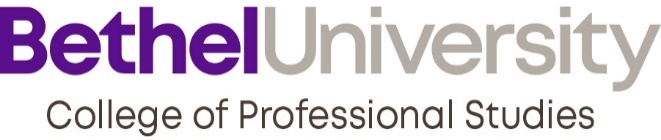 2018-19 Course Descriptions Bachelor of Science Organizational Leadershipwith a concentration in Fire Science 